MOHAMMAD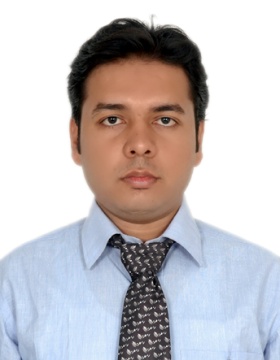 MOHAMMAD.365409@2freemail.com                                                                      To seek a challenging position and to dedicate my service to corporate utilization my knowledge and skill and learning from each situation.Dynamic professional with exposure in the area of back and operation.Have working experience in back office and operation. Sound computer knowledge i.e MS office (word, excel, power point) internet with good typing speed.Sound knowledge of mailing, MIS report, preparation and auditing of invoice, purchase report, expense report.Hands-on executive, passionate about utilizing technology to improve result.Skilled communicator and quick learner with an analytical bent of mind coupled zeal to utilize and enhance ideas, knowledge and skills.Exceptionally well organized with track record that demonstrates self motivation, creativity and initiative to achieve both personal and corporate goals.Multi faceted personality, passion for sports.Administrator: Overseeing all the activity related to admin and back office management.Data entry and M.I.S: Identifying prospective data for organization, fetching managerial information from MIS to help in achievement of consistence profitability.	Analysis 						Credit control (Debts)	Leadership						M.I.S report 	Team player						Documentation and fillingSound knowledge of MS word			Quick learner	Sound knowledge of MS excel			Herd workerSelf motivated 					Sound knowledge of MS power pointCompetitive analysis 					Time management skill	Administrative work 					Good communication skill Y-Axis Solution Private Limited                                                                           November 2015 toCounselor – International Recruitment and Immigration                                      November 2016Take care of documentation process related to visa and immigration process.Handle walk client, identify customer profile and their potential and then suggest service accordingly.Provide service related to Immigration, recruitment and investment services.Maintain quality relationship with existing client by providing support, information, and guidance. Researching and recommending new opportunities to them as per their need.Maintain M.I.S through C.R.N software called sales force.Shriram Transport Finance Co. LtdSr. Customer Service Executive     		                       December 2012 to August 2015Performing audit of documents, loan application form, agreement booklet, field investigation report, and R.T.O’s documents.Performing tele verification report to conformation of authentication of loan application.Preparing report of authentication of document by using varies tool and skill.Secures financial information by completing data base backups.Coordinating with regional and zonal head and preparing financial MIS for them.Working on U.N.O i.e file login, add customer information, vehicle information, payment detail, repayment details etc.Compark E Services Pvt. Ltd.  Executive – Admin                          			                      November 2011 to October 2012Performing all activity related to back office and admin.Preparing MIS on excel sheet.Performing audit of invoice and other financial data.Preparing commission report of agent, distributor and master distributor in all over india.Share commission report with client on weekly basis and resolve their doubts.Follow up with the clients for feedback and service related issues.Preparing daily sales report in excel sheet.Submission of MIS to branch head on daily basis.Amul LimitedExecutive - Admin				                                  October 2006 to November 2008Preparation and audit of sales invoice.Stock management.Preparation of MIS on daily basis for management.  Performing all activity related back office and admin like supporting sales team, mailing, scanning of document, fax etc.Checking invoice and other document before dispatch of consignment.Collecting marketing report of competitors.Maintain electronic and hard copy filing system.Perform data entry and scan documents.Answer calls from customers regarding their inquiries.Maintain office supplies for all department.Schedule and coordinate meetings, appointments and travel arrangements for Managers.Completed basic computer course from S.S.I, jamshedpur in 2003Completed tally 6.0 from S.S.I, jamshedpur in 2003Completed one year D.I.S.M from APTECH, jamshedpur in 2005.Date of birth				:	22nd December 1985Sex					:	MaleMarital status				:	SingleReligion				:	IslamNationality				:	IndianLanguage known			:	English, Hindi and UrduI hereby declare that the above written particulars are true to the best of my knowledge and belief.		ExamBoard / UniversityYear% / CGPAM.B.AB.P.U.T, rourkela, oddisa.20116.24B. Com (Hons)Ranchi university, ranchi, jharkhand.200650%I. ComJ.I.E.C, ranchi, jharkhand.200345%MatriculationJ.S.E.B, ranchi, jharkhand.200151%